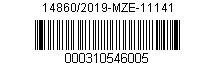 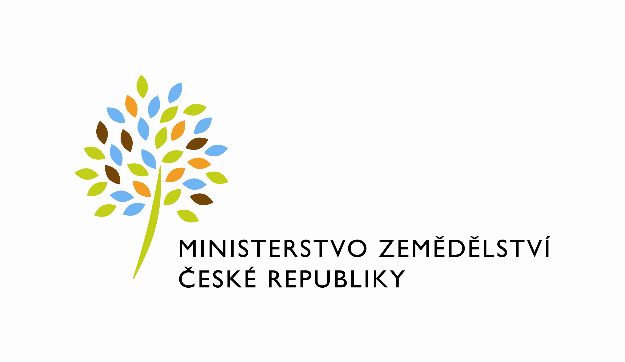 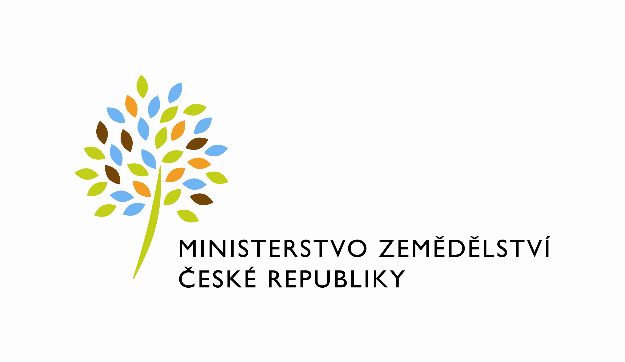 Ev. č. smlouvy MZe: 622-2018-11141/1Dodatek č. 1ke Smlouvě o nájmu nebytových prostoruzavřený podle zákona č. 89/2012 Sb., občanský zákoník (dále jen „občanský zákoník“), a v souladu s ustanovením § 27 zákona č. 219/2000 Sb., o majetku České republiky a jejím vystupování v právních vztazích, ve znění pozdějších předpisů (dále jen „zákon č. 219/2000Sb.“) (budova Pravdova 837/II, 377 01 Jindřichův Hradec) (dále jen dodatek)mezi stranami:Česká republika - Ministerstvo zemědělství  se sídlem Těšnov 65/17, Nové Město, 110 00 Praha 1, za kterou právně jedná Mgr. Pavel Brokeš, ředitel odboru vnitřní správy, na základě organizačního řádu MZe čj.12061/2017-MZe-11131 ze dne 14. 2. 2017 IČ: 00020478DIČ: CZ00020478 bankovní spojení: ČNB Praha 1číslo účtu: 1226001/0710 – službyKontaktní osoba:    Martina Kovačová, odborný referent odboru vnitřní správySe sídlem:	      Pravdova 837/II, 377 01 Jindřichův HradecTel.:		      384 343 153, 725 832 048E-mail:		      martina.kovacova@mze.czFakturační adresa: Ministerstvo zemědělství                               Oddělení regionální správy budov                                Pravdova 837/II, 377 01 Jindřichův Hradec(dále jen „pronajímatel“ na straně jedné) aMetha, z.ú.se sídlem Pravdova 837/II, 377 01 Jindřichův HradecZapsaný v rejstříku ústavů, vedeném Krajským soudem v Č. Budějovicích, oddíl U, vložka 48IČ 27016218DIČ: CZ27016218 - není plátcem DPHZastoupený:  XXXXXXX, ředitelkou ústavu  Bankovní spojení:  Waldviertler Sparkasse von 1842 Číslo účtu:   5000035732/7940        (dále jen „nájemce“ na straně druhé)(a oba společně „smluvní strany“)uzavírají níže uvedeného dne tento dodatek č. 1 ke Smlouvě o nájmu nebytových prostor ev. č. 622-2018-11141 uzavřené dne 28. 11. 2018.I.Nebytové prostory se s účinností od 1. 7. 2019 snižují o místnost č. 55 o výměře 21,04 m2.Dosavadní znění článku II. odst. 2) se ruší a nahrazuje se tímto zněním:2)  Předmětem nájmu upraveného touto smlouvou jsou nebytové prostory v 1. PP a v 3. NP  Budovy o      celkové výměře 51,88 m2 (dále také jen „pronajímané prostory“).II.Závěrečná ustanoveníTento dodatek nabývá  platnosti dnem jejího podpisu oběma smluvními stranami a sjednává se s účinností od 1. 7. 2019. Dodatek je vyhotoven ve čtyřech stejnopisech, z nichž pronajímatel obdrží tři stejnopisy a nájemce jeden stejnopis.Smluvní strany prohlašují, že se s tímto dodatkem seznámily a na důkaz své svobodné a určité vůle jej níže uvedeného dne, měsíce a roku podepisují.Nájemce svým podpisem níže potvrzuje, že souhlasí s tím, aby obraz této smlouvy včetně jejích příloh a příp. dodatků a metadat k této smlouvě byly  uveřejněny v registru smluv v souladu se zákonem č. 340/2015 Sb., o zvláštních podmínkách účinnosti některých smluv, uveřejňování těchto smluv a o registru smluv, ve znění pozdějších předpisů. Smluvní strany se dohodly, že podklady dle předchozí věty odešle za účelem jejich zveřejnění správci registru smluv pronajímatel. Tím není dotčeno právo nájemce na jejich odeslání. V Praze dne:   26.6.2019                                                            V Jindřichově Hradci dne: 13.6.2019Za pronajímatele:                                                           Za nájemce:…………………………………..                                …………………………………….Česká republika – Ministerstvo zemědělství       	Metha, z.ú. Mgr. Pavel Brokeš					XXXXXXXředitel odboru vnitřní správy				ředitelka Metha z.ú.Příloha č. 1Rozpis pronajatých prostor v m2Nájemní plocha:       51,88 m2 Vytápěná plocha:     42,58 m2 